TCD Board of Supervisors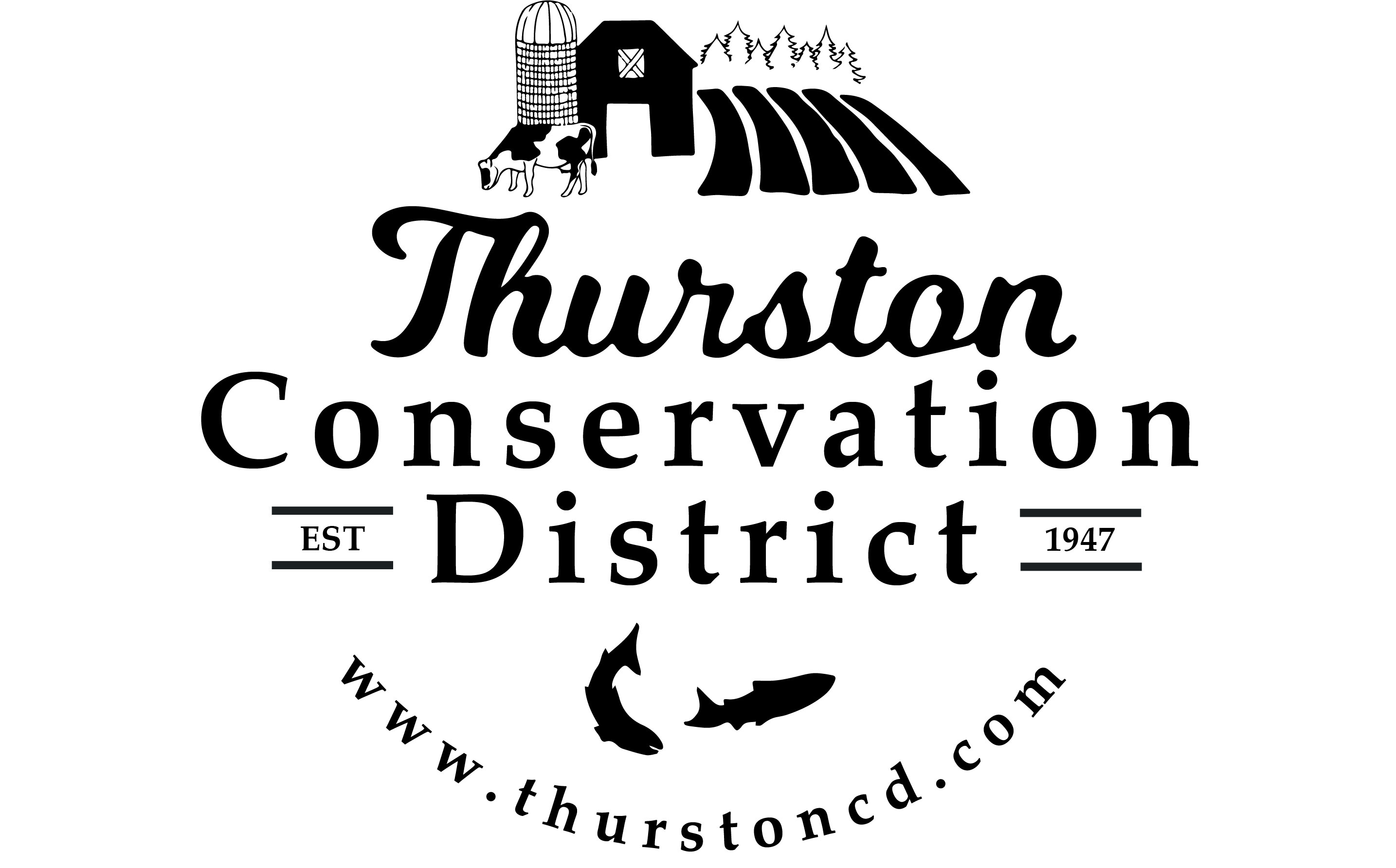 Monthly Work Session Thursday, August 8, 2019 (3:00 pm)2918 Ferguson St SW, Suite A, Tumwater, WA 98512, 360.754.3588No.				Item							Topic List Review 	Minutes Review & Revision:July 2nd, 2019July 25th, 2019WACD Resolutions:Review draft WACD Resolutions2020 Election PreparationRejoining the TRCPAdding Resolutions to the Consent CalendarLegal Services ReviewED interview questions & hiring updateGovernance timelineMou’s – NTA’s & VSPStaff Presentation: Voluntary Stewardship Program, Marguerite Abplanalp (Natural Resource Technician)August Board Meeting Agenda DevelopmentIED Important Updates & Announcements (if needed)